Please fill out the form completely and return to the Financial Aid Office at Robert Morris University –6001 University Blvd, Moon Township, PA 15108 or fax to: 412-397-6499 Attn: Stephanie Hendershot or email: hendershot@rmu.eduSECTION 1Employee Name (please print)  	RMU ID: 		Email 	SECTION 2The applicant will be enrolled in a fully online undergraduate degree program and/or a fully online and on ground Master’s Degree Program. Doctorate and Nursing Programs are excluded.Term Enrolled:   	*Form must be completed for each term enrolled or discount will not be appliedSECTION 3Employee Signature_ 		Date 	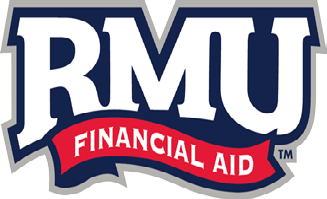 Federal Home Loan Bank of PittsburghEMPLOYEE VERIFICATION FORM15% Tuition Discount on Fully Online Undergraduate Degree Programs and Fully Online and On Ground Master’s Degree Programs. Doctorate and Nursing Programs areExcluded